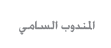 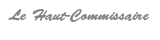 COMMUNIQUEREPORT DE LA CONFERENCE-DEBAT DEDIEE A LA : Présentation de deux travaux réalisés en 2022/2023 par les services du HCP :- «Allocation des ressources et gains de productivité dans le secteur manufacturier marocain» (Etude)- Résultats de l'Enquête Nationale sur le Niveau de Vie des MénagesEn raison de conditions contraignantes liées aux activités du Haut-Commissaire au Plan dans le cadre de la préparation du Recensement Général de la Population et de l'Habitat (RGPH) 2024, la conférence-débat sur l’étude «Allocation des ressources et gains de productivité dans le secteur manufacturier marocain» et sur les résultats de l'Enquête Nationale sur le Niveau de Vie des Ménages 2022/2023, prévue initialement pour le mardi 25 juin 2024, à partir de 10h00, au siège du Haut-Commissariat au Plan sis à Hay Riyad - Rabat, a été reportée à une date ultérieure.